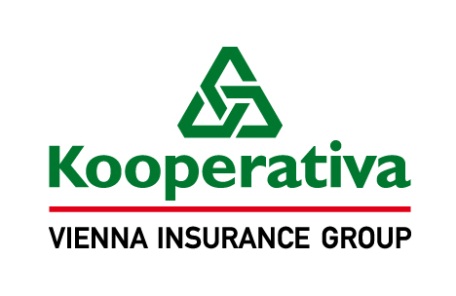 Pojistná smlouva č. 7720918594                          Pojištění odpovědnosti poskytovatele zdravotních služeb za újmuÚsek pojištění hospodářských rizikKooperativa pojišťovna, a.s., Vienna Insurance Groupse sídlem Praha 8, Pobřežní 665/21, PSČ 186 00, Česká republika IČO:  47116617 zapsaná v obchodním rejstříku u Městského soudu v Praze, sp. zn. B 1897(dále jen „pojistitel“),zastoupený na základě zmocnění níže podepsanými osobami Pracoviště: Agentura Jižní  Morava, Nádražní 14, Brno, PSČ 602 00, tel.: 543 534 111, fax: 543 321 113aPojišťovna VZP, a.s. se sídlem Ke Štvanici 656/3, Karlín, 186 00 Praha 8, Česká republikaIČO: 27116913, zapsaná v obchodním rejstříku u Městského soudu v Praze, sp. zn. B 9100jako (sou)pojistitel (dále jen „(sou)pojistitel“) zastoupený na základě zmocnění níže podepsanými osobami aNemocnice Boskovice s.r.o.se sídlem Otakara Kubína 179, Boskovice, PSČ 680 21, Česká republikaIČO: 26925974               (dále jen „pojistník“)Jednající: uzavírají ve smyslu zákona č. 89/2012 Sb., občanského zákoníku, tuto pojistnou smlouvu, která spolu s pojistnými podmínkami pojistitele a přílohami, na které se tato pojistná smlouva odvolává, tvoří nedílný celek.Článek I.Úvodní ustanoveníPojištěným je pojistník.Pojištěnými jsou rovněž i všechny osoby, které pojištěný použil k výkonu pojištěné činnosti uvedené v čl. II. bodu 1.1. této smlouvy (včetně vysokoškolských a středoškolských studentů, lékařů při stáži, dobrovolníků, osob vykonávajících smluvní odbornou činnost pro pojištěného). Pojištění se však nevztahuje na povinnost pojištěného nahradit újmu způsobenou těmito osobami, pokud byla příslušná činnost vykonávána bez odborného dohledu oprávněného zaměstnance nebo pracovníka pojištěného, přestože je takový dohled pro výkon příslušné činnosti nutný.Předmět činnosti pojištěného je uveden na přiloženém výpisu z obchodního rejstříku (příloha č. 1) K tomuto pojištění se vztahují:Všeobecné pojistné podmínky (dále jen „VPP“)VPP P-100/14 - pro pojištění majetku a odpovědnostiZvláštní pojistné podmínky (dále jen „ZPP“) ZPP P-510/14 - pro pojištění odpovědnosti poskytovatele zdravotních služeb za újmuČlánek II.Druhy a způsoby pojištění, předměty a rozsah pojištěníZákladní pojištění je upraveno VPP P-100/14, ZPP P-510/14 a následujícími smluvními ujednáními.Odchylně od čl. 1 odst. 1) ZPP P-510/14 se základní pojištění vztahuje na právním předpisem stanovenou povinnost pojištěného poskytovatele zdravotních služeb nahradit nemajetkovou újmu nebo škodu (újmu na jmění) uvedenou v čl. 1 odst. 2) a dalších odstavcích čl. 1 ZPP P-510/14, za předpokladu, že byla způsobena jinému:poskytováním zdravotních služeb ve smyslu zákona č. 372/2011 Sb., o zdravotních službách v rozsahu oprávnění k poskytování zdravotních služeb uvedeného v příloze č.1 a při poskytnutí první pomoci i nad rámec těchto oprávnění (dále jen „profesní odpovědnost“)v souvislosti s poskytováním zdravotních služeb podle písm. a), nikoli však vlastním poskytováním zdravotních služeb (dále jen „obecná odpovědnost“). Pojištění obecné odpovědnosti se vztahuje i na povinnost nahradit újmu vyplývající z vlastnictví, držby nebo jiného oprávněného užívání nemovitosti sloužící k výkonu činnosti, pro kterou je touto pojistnou smlouvou sjednáno pojištění. Pojištění obecné odpovědnosti se vztahuje rovněž na právním předpisem stanovenou povinnost pojištěného nahradit nemajetkovou újmu nebo škodu za předpokladu, že byla způsobena jinému v souvislosti s činností nebo vztahem pojištěného vyplývajících z takového předmětu podnikání, předmětu činnosti nebo účelu činnosti (dále jen „předmět podnikání“) pojištěného, který je uveden v přiloženém oprávnění k poskytování zdravotních služeb a výpisu z obchodního rejstříku a výpisu ze živnostenského rejstříku). Pokud některý z předmětů podnikání pojištěného zahrnuje více oborů, podskupin apod. (dále jen „obory činnosti“) – např. obory činností živnosti volné, považují se u takového předmětu podnikání za předmět podnikání pouze ty obory činnosti, které jsou výslovně uvedeny v pojistné smlouvě (včetně jejích příloh, přiložených listin); nejsou-li obory činnosti v pojistné smlouvě výslovně uvedeny, považují se u takového předmětu podnikání za předmět podnikání pouze ty obory činnosti, které má pojištěný zapsány/uvedeny v příslušném předmět podnikání evidujícím rejstříku, registru nebo jiném informačním systému veřejné správy či obdobné veřejné evidenci ke dni sjednání pojištění.vadou výrobku (dále jen „odpovědnost za výrobek“).Odchylně od čl. 5 odst. 2) ZPP P-510/14 je pojistitel povinen poskytnout pojistné plnění z pojištění profesní odpovědnosti za předpokladu, že jsou současně splněny následující podmínky:příčina vzniku újmy, tj. porušení právní povinnosti nebo jiná právní skutečnost, v jejímž důsledku újma vznikla, nastala po 1.4.2008 (retroaktivní datum);poškozený poprvé písemně uplatnil nárok na náhradu újmy proti pojištěnému v době trvání pojištění;pojištěný uplatnil nárok na plnění proti pojistiteli do 60 dnů po zániku pojištění.Odchylně od čl. 5 odst. 2) ZPP P-510/14 je pojistitel povinen poskytnout pojistné plnění z pojištění obecné odpovědnosti za předpokladu, že jsou současně splněny následující podmínky:příčina vzniku újmy, tj. porušení právní povinnosti nebo jiná právní skutečnost, v jejímž důsledku újma vznikla, nastala po 1.4.2008 (retroaktivní datum);poškozený poprvé písemně uplatnil nárok na náhradu újmy proti pojištěnému v době trvání pojištění;pojištěný uplatnil nárok na plnění proti pojistiteli do 60 dnů po zániku pojištění.Odchylně od čl. 5 odst. 3) ZPP P-510/14 je pojistitel povinen poskytnout pojistné plnění z pojištění odpovědnosti za výrobek za předpokladu, že jsou současně splněny následující podmínky:konkrétní výrobek, který způsobil újmu, byl pojištěným úplatně nebo bezúplatně předán za účelem distribuce nebo používání nebo k němu pojištěným bylo převedeno vlastnické právo po 1.4.2008 (retroaktivní datum); poškozený poprvé písemně uplatnil nárok na náhradu újmy proti pojištěnému v době trvání pojištění;pojištěný uplatnil nárok na plnění proti pojistiteli do 60 dnů po zániku pojištění.Limit pojistného plnění pro základní pojištění podle bodu 1.1. tohoto článku činí 20 000 000,- Kč. Avšak nastala-li ve smyslu bodu 1.2. písm. a), 1.3. písm a)  tohoto článku příčina vzniku újmy, tj. porušení právní povinnosti nebo jiná právní skutečnost, v jejímž důsledku újma vznikla nebo 1.4. písm a) tohoto článku konkrétní výrobek, který způsobil újmu, byl pojištěným úplatně nebo bezúplatně předán za účelem distribuce nebo používání v době od 1. 4. 2008 do 30.9. 2015, poskytne pojistitel pojistné plnění z jedné takové pojistné události maximálně do výše 3 000 000,- Kč, což je sublimit, který se sjednává v rámci limitu pojistného plnění uvedeného v první větě tohoto bodu 1.5.  Není-li ujednáno jinak, spoluúčast pojištěného na plnění z každé pojistné události činí 1 000,- Kč. Specifický rozsah pojištění (dále jen „připojištění“) je upraven VPP P-100/14, ZPP P-510/14 a následujícími smluvními ujednáními. Není-li uvedeno dále jinak, je retroaktivní datum pro připojištění 1.10.2015.Pojištění se vztahuje i na povinnost nahradit újmu způsobenou způsobenou výrobkem, jehož součástí jsou látky pocházející z lidského těla (např. tkáně, orgány, krev při transplantacích) nebo z těchto látek získané deriváty nebo biosyntetické výrobky. Toto připojištění se sjednává se sublimitem ve výši 5 000 000,- Kč v rámci limitu pojistného plnění sjednaného pro základní pojištění.Odchylně od čl. 2 odst. 1) písm. d) a e) a čl. 2 odst. 2 písm. b) ZPP P-510/14 se pojištění vztahuje i na povinnost nahradit újmu způsobenou zavlečením nebo rozšířením nakažlivé choroby lidí, vč. újmy způsobené přenosem  infekčních chorob, viru HIV, meningitidy , jakékoliv formy hepatitidy a dále činností transfúzního oddělení včetně  činností krevní banky.Toto připojištění se sjednává se sublimitem ve výši 5 000 000,- Kč v rámci limitu pojistného plnění sjednaného pro základní pojištění.Odchylně od čl. 2 odst. 4) písm. d) ZPP P-510/14 se pojištění vztahuje i na povinnost nahradit újmu způsobenou umělým přerušením těhotenství.Toto připojištění se sjednává se sublimitem ve výši 5 000 000,- Kč v rámci limitu pojistného plnění sjednaného pro základní pojištění. Nad rámec čl. 1 ZPP P-510/14 se pojištění obecné odpovědnosti vztahuje i na právním předpisem stanovenou povinnost pojištěného nahradit čistou finanční škodu, tj. újmu na jmění, kterou je možno vyjádřit v penězích a která vznikla jinak než jako:a)	škoda způsobená na věci jejím poškozením, zničením nebo ztrátou,b)	škoda způsobená usmrcením, ztrátou nebo zraněním zvířete,c)	následná finanční škoda vzniklá jako přímý důsledek újmy na životě nebo zdraví člověka, věci nebo zvířeti.Mimo výluk a omezení pojistného plnění vyplývajících z příslušných ustanovení této pojistné smlouvy a pojistných podmínek vztahujících se k pojištění odpovědnosti za újmu sjednanému touto pojistnou smlouvou se toto připojištění dále nevztahuje na povinnost nahradit čistou finanční škodu způsobenou:a)	znečištěním životního prostředí,b)	nenáhlým, pozvolným, postupným nebo průběžným působením nebezpečných/odpadních látek, teploty, vlhkosti, hluku, pachu, dýmu, záření, otřesů nebo podobných imisí/emisí/vlivů na okolí,c)	schodkem na finančních hodnotách, jejichž úschovu nebo správu pojištěný vykonává,d)	zpronevěrou,e)	v souvislosti s jakoukoli finanční/platební transakcí (včetně obchodování s cennými papíry či dražby cenných papírů),f)	v souvislosti s poskytováním (včetně neposkytnutí) rad, doporučení, pokynů, odhadů, předpovědí apod. a/nebo se zastupováním či zprostředkováním, které se týká jakéhokoli investování nebo financování a/nebo které se týká hodnot/cen nemovitostí/objektů/prostorů nebo elektřiny, plynu, vody, tepla, tepelné energie, pohonných hmot a/nebo obdobných komodit nebo budoucích změn jejich hodnot/cen nebo budoucích změn stavu a okolí nemovitostí/objektů/prostorů, v souvislosti s nedostatečným, neuspokojivým nebo nižším než očekávaným nebo odhadovaným či garantovaným výnosem jakékoli investice nebo se změnou tržní hodnoty/ceny jakékoli investice nebo komodity,g)	při chybném vedení vlastního účetnictví nebo provedením chybné platby v účetnictví pojištěného,h)	na pohledávce pojištěného,i)	nesplněním nebo prodlením se splněním smluvní povinnosti; prodlením se splněním smluvní povinnosti se nerozumí postup při poskytování zdravotních služeb, který není na náležité odborné úrovni ve smyslu zákona č. 372/2011 Sb., o zdravotních službách, v platném znění (postup non lege artis).j)	nedodržením smluvně stanovených nákladů nebo jiných parametrů zadaných objednatelem,k)	nedodržením rozpočtu / předběžného odhadu / kalkulace,l)	jakýmkoli porušením práv z průmyslového nebo jiného duševního vlastnictví (např. práv na patent, práv z ochranných známek a průmyslových vzorů, práv na ochranu názvu právnické osoby a označení původu, práv autorských a práv s nimi souvisejících),m)	jakoukoli činností související se zpracováním a poskytováním dat a informací, službami databank, správou sítí, racionalizací nebo automatizací,n)	poskytováním softwaru nebo hardwaru.Pojištění se vztahuje i na povinnost pojištěného poskytnout regresní náhradu dávek nemocenského pojištění vyplacených orgánem nemocenského pojištění v důsledku zaviněného protiprávního jednání pojištěného zjištěného soudem nebo správním úřadem. Odchylně od čl. 2 odst. 4) písm. c) ZPP P-510/14 se pojištění vztahuje i na povinnost poskytnout náhradu nákladů na hrazené služby vynaložené zdravotní pojišťovnou a regresní náhradu orgánu nemocenského pojištění v souvislosti se vznikem nároku na dávku nemocenského pojištění, pokud taková povinnost vznikla v důsledku pracovního úrazu nebo nemoci z povolání, které utrpěl zaměstnanec pojištěného.Toto připojištění se sjednává se sublimitem ve výši 5 000 000,- Kč v rámci limitu pojistného plnění sjednaného pro základní pojištění.Pojištění se vztahuje i na povinnost nahradit újmu způsobenou studentu, stážistovi nebo dobrovolníkovi v souvislosti s pojištěnou činností vykonávanou pro pojištěného.  Toto připojištění se sjednává se sublimitem ve výši 1 000 000,- Kč v rámci limitu pojistného plnění sjednaného pro základní pojištění. Článek III.Výše a způsob placení pojistnéhoRoční pojistné činí:Pojištění odpovědnosti za újmuPojistné 	1,808.000,- Kč Pojistné po obchodní slevě 10% 	1,627.200,- Kč Pojistné je sjednáno jako běžné. Pojistné období je tříměsíční. Pojistné je splatné k datům a v částkách takto:  datum splatnosti:	částka:	10.10.2015	406.800,- Kč     	1.1.2016	406.800,- Kč   	1.4.2016	406.800,- Kč     	1.7.2016	406.800,- Kč  V dalších letech pojištění je pojistné splatné vždy k datu 1.10., 1.1., 1.4., a 1.7. příslušného kalendářního roku.Pojistník je povinen uhradit pojistné v uvedené výši na účet pojistitele č.ú………….., vedený u České spořitelny, a.s., konstantní symbol 3558, variabilní symbol: 7720918594.                        Článek IV.Hlášení škodných událostíVznik škodné události je pojistník (pojištěný) povinen oznámit přímo nebo prostřednictvím správce pojistné smlouvy bez zbytečného odkladu na jeden z níže uvedených kontaktních údajů:Kooperativa pojišťovna, a.s., Vienna Insurance GroupCENTRUM ZÁKAZNICKÉ PODPORYCentrální podatelnaBrněnská 634,664 42 ModřiceTel.: 841 105 105 fax: 547 212 602, 547 212 561E-mail: podatelna@koop.czwww.koop.czNa výzvu pojistitele je pojistník (pojištěný nebo jakákoliv jiná osoba) povinen oznámit vznik škodné události písemnou formou. Článek V.Zvláštní ujednáníSprávce pojistné smlouvyPojistná smlouva bude ve správě pojišťovacího zprostředkovatele RENOMIA, a.s., Holandská 8, 639 00 Brno.Výpověď pojistné smlouvyOdchylně od VPP P-100/14 může pojistník i pojistitel tuto pojistnou smlouvu vypovědět k poslednímu dni každého pojistného období. Výpověď musí být druhé straně doručena nejméně šest měsíců před koncem pojistného období, v opačném případě pojištění zaniká až ke konci následujícího pojistného období, pro které je šest měsíců dodrženo.Článek VI.Prohlášení pojistníkaPojistník potvrzuje, že před uzavřením pojistné smlouvy převzal v listinné nebo, s jeho souhlasem, v jiné textové podobě (např. na trvalém nosiči dat) Informace pro zájemce o pojištění a seznámil se s nimi. Pojistník si je vědom, že se jedná o důležité informace, které mu napomohou porozumět podmínkám sjednávaného pojištění, obsahují upozornění na důležité aspekty pojištění i významná ustanovení pojistných podmínek.Pojistník potvrzuje, že před uzavřením pojistné smlouvy mu byly oznámeny informace v souladu s ustanovením § 2760 občanského zákoníku.Pojistník potvrzuje, že byl informován o rozsahu a účelu zpracování jeho osobních údajů a o právu přístupu k nim v souladu s ustanovením § 11, 12, 21 zákona č. 101/2000 Sb. o ochraně osobních údajů.Pojistník, je-li osobou odlišnou od pojištěného, dále potvrzuje, že poskytl pojistiteli osobní údaje pojištěného, uvedené v pojistné smlouvě i s ní souvisejících dokumentech a dal souhlas k jejich zpracování ve smyslu tohoto bodu na základě plné moci udělené mu pojištěným.Pojistník potvrzuje, že před uzavřením pojistné smlouvy převzal v listinné nebo jiné textové podobě (např. na trvalém nosiči dat) dokumenty uvedené v čl. I. bodu 2. této pojistné smlouvy a seznámil se s nimi. Pojistník si je vědom, že tyto dokumenty tvoří nedílnou součást pojistné smlouvy a upravují rozsah pojištění, jeho omezení (včetně výluk), práva a povinnosti účastníků pojištění a následky jejich porušení a další podmínky pojištění a pojistník je jimi vázán stejně jako pojistnou smlouvou.Pojistník potvrzuje, že adresa jeho sídla/bydliště/trvalého pobytu/místa podnikání a kontakty elektronické komunikace uvedené v této pojistné smlouvě jsou aktuální, a souhlasí, aby tyto údaje byly v případě jejich rozporu s jinými údaji uvedenými v dříve uzavřených pojistných smlouvách, ve kterých je pojistníkem nebo pojištěným, využívány i pro účely takových pojistných smluv. S tímto postupem pojistník souhlasí i pro případ, kdy pojistiteli oznámí změnu jeho sídla/bydliště/trvalého pobytu/místa podnikání nebo kontaktů elektronické komunikace v době trvání této pojistné smlouvy. Tím není dotčena možnost používání jiných údajů uvedených v dříve uzavřených pojistných smlouvách.Pojistník prohlašuje, že má oprávněnou potřebu ochrany před následky pojistné události (pojistný zájem). Pojistník prohlašuje, že věci nebo jiné hodnoty pojistného zájmu pojištěné touto pojistnou smlouvou nejsou k datu uzavření pojistné smlouvy pojištěny proti stejným nebezpečím u jiného pojistitele, pokud není v této pojistné smlouvě výslovně uvedeno jinak.Článek VII.Ujednání o soupojištěníNa pojištění dle této pojistné smlouvy se podílejí tito pojistitelé:Kooperativa pojišťovna, a.s., Vienna Insurance Group, která je vedoucím pojistitelem a přebírá 70 % práv a závazků plynoucích z pojištění (soupojištění) dle této pojistné smlouvy,Pojišťovna VZP, a.s., která je (sou)pojistitelem a přebírá 30 % práv a závazků plynoucích z pojištění (soupojištění) dle této pojistné smlouvy.Pokud je níže v textu tohoto ujednání o soupojištění užito pojmu pojistitel bez bližší specifikace, rozumí se tím vedoucí pojistitel a/nebo (sou)pojistitel ve smyslu tohoto bodu 1.Pojistitelé se podílejí na právech (zejména právo na pojistné) a závazcích (zejména závazek poskytnout pojistné plnění) plynoucích z pojištění výše uvedeným podílem.Žádný z pojistitelů neručí za splnění povinností jiného pojistitele.Vedoucí pojistitel:stanovuje po dohodě s ostatními pojistiteli pojistně technické podmínky pojištění, včetně výše pojistného,spravuje pojištění (soupojištění) jménem všech pojistitelů, zejména přijímá oznámení a projevy vůle pojistníka (pojištěného), přijímá oznámení o vzniku pojistné události, vede šetření nezbytná ke zjištění rozsahu povinnosti všech pojistitelů poskytnout pojistné plnění a pokud není níže uvedeno jinak, přijímá pojistné,vymáhá dlužné pojistné, uplatňuje postižní právo, realizuje požadavky vyplývající z poznatků pojistitelů o nastalé pojistné události při jejím šetření, pokud není níže uvedeno jinak, přijímá oznámení o vinkulaci pojistného plnění (v případech, kdy má být pojistné plnění vinkulováno), vede jejich evidenci a ostatní pojistitele bez zbytečného odkladu o provedení vinkulace pojistného plnění informuje,přijímá oznámení a projevy vůle pojistníka ohledně změn rozsahu pojištění a o této skutečnosti bezodkladně informuje ostatní pojistitele. Případnou změnou rozsahu pojištění není dotčen poměr podílů jednotlivých pojistitelů na právech a závazcích plynoucích z pojištění, pokud nebude ujednáno jinak. Jestliže pojistitel návrh na rozšíření pojištění odmítne, je vedoucí pojistitel oprávněn sjednat tomu odpovídající pojištění na vlastní vrub. Pokud návrh na rozšíření pojištění odmítne vedoucí pojistitel, je oprávněn sjednat tomu odpovídající pojištění na vlastní vrub pojistitel,přijímá další oznámení a činí právní úkony, k nimž je určen v níže uvedených ujednáních, předává ostatním pojistitelům bez zbytečného odkladu oznámení a projevy vůle pojistníka (pojištěného).Veškerá komunikace mezi pojistníkem a pojistiteli bude zajišťována výhradně vedoucím pojistitelem.(Sou)pojistitel:je povinen přijmout oznámení a projevy vůle pojistníka (pojištěného), které mu byly doručeny, a bez zbytečného odkladu je zaslat vedoucímu pojistiteli,zaplatí vedoucímu pojistiteli 3,5 % ze svého podílu na pojistném jako úhradu nákladů vedoucího pojistitele vzniklých v souvislosti se správou pojištění (dále jen: „odměna za správu pojištění“).Vedoucí pojistitel uhradí (sou)pojistiteli příslušný podíl na pojistném snížený o odměnu za správu pojištění, a to do 30 dnů od zaplacení pojistného na účet vedoucího pojistitele. Převod pojistného bude uskutečněn na účet (sou)pojistitele u peněžního ústavu a pod variabilním symbolem uvedeným v této pojistné smlouvě.Jestliže je pojistné inkasováno pojišťovacím makléřem, poukazuje makléř příslušný podíl na pojistném ve lhůtách a způsobem uvedeným ve smlouvě (mandátní apod.) uzavřené s příslušným pojistitelem na účty jednotlivých pojistitelů. Vedoucímu pojistiteli poukazuje makléř příslušný podíl na pojistném spolu s odměnou za správu pojištění. Pojistiteli poukazuje makléř příslušný podíl na pojistném snížený o odměnu za správu pojištění.Ujednání předchozích bodů tohoto článku se přiměřeně použijí pro převod pojistného, které bylo vedoucím pojistitelem vymoženo v rámci vymáhání dlužného pojistného (pojistného po splatnosti), pro převod plateb vymožených vedoucím pojistitelem při uplatňování postižního práva, a s výjimkou uvedenou níže i pro veškeré další platby uskutečňované jednotlivými (sou)pojistiteli (např. vrácení tzv. nespotřebovaného pojistného). (Sou)pojistitel je povinen uhradit vedoucímu pojistiteli tyto platby do 30 dnů od výzvy vedoucího pojistitele k jejich zaplacení.Pokud  příslušný podíl (sou)pojistitele na pojistném plnění z pojistné události nepřesáhne . Kč, vyplatí vedoucí pojistitel pojistné plnění oprávněné osobě v celé výši a vyúčtuje jej (sou)pojistiteli. (Sou)pojistitel je v tomto případě vázán rozhodnutím vedoucího pojistitele (včetně uzavření soudního i mimosoudního smíru) o vyplacení pojistného plnění a jeho výši.V případě pojistné události, u níž je z výsledků zahájeného šetření zřejmé, že příslušný podíl (sou)pojistitele na pojistném plnění přesáhne . Kč, přizve vedoucí pojistitel tohoto (sou)pojistitele k šetření pojistné události. Vedoucí pojistitel vyplatí pojistné plnění oprávněné osobě v celé výši po skončení šetření, jemuž předchází písemný souhlas všech takových (sou)pojistitelů s rozsahem jejich povinnosti plnit; pokud se však takový (sou)pojistitel šetření pojistné události ne(z)účastní, přestože k němu byl přizván, není jeho souhlasu třeba a tento (sou)pojistitel je vázán rozhodnutím vedoucího pojistitele v této věci (včetně uzavření soudního i mimosoudního smíru).(Sou)pojistitel je povinen:vyjádřit se ke své povinnosti uhradit pojistné plnění do 10 dnů od výzvy vedoucího pojistitele, v opačném případě se má zato, že s rozsahem povinnosti plnit souhlasí,uhradit vedoucímu pojistiteli svůj podíl na pojistném plnění do 10 dnů od výzvy vedoucího pojistitele k jeho zaplacení, kterou lze učinit až po skončení šetření,v případě, že je poskytována záloha na pojistné plnění, uhradit vedoucímu pojistiteli svůj podíl na této záloze do 10 dnů od výzvy vedoucího pojistitele k jeho zaplacení.Vedoucí pojistitel je oprávněn v souladu s platnými právními předpisy, příslušnými pojistnými podmínkami a smluvními ujednáními této pojistné smlouvy vypovědět pojištění sjednané touto pojistnou smlouvou. O tomto svém záměru předem písemně informuje ostatní (sou)pojistitele, kteří jsou v takovém případě vázáni rozhodnutím vedoucího pojistitele a k výpovědi pojištění se připojí.(Sou)pojistitel je oprávněn v souladu s platnými právními předpisy, příslušnými pojistnými podmínkami a smluvními ujednáními této pojistné smlouvy vypovědět svůj podíl na právech a závazcích plynoucích z pojištění dle této pojistné smlouvy. O tomto svém záměru předem písemně informuje vedoucího pojistitele, který povede příslušná jednání k nalezení řešení (např. vstup nového pojistitele do práv a závazků plynoucích z pojištění, apod.).Závazky vzniklé z pojištění dle této pojistné smlouvy se vypořádají:ke dni zániku účinnosti pojištění dle této pojistné smlouvy,ke dni zániku účasti pojistitele na pojištění dle této pojistné smlouvy.Vždy však platí, že při vypořádání těchto závazků se zohledňují i rezervy na již nahlášené, ale dosud neuhrazené škody. V případě uplatnění oprávněného nároku na plnění z pojištění dle této pojistné smlouvy po zániku jeho účinnosti, jsou ostatní pojistitelé povinni se na pojistném plnění podílet ve výši odpovídající jejich účasti na tomto pojištění.Článek VIII.Závěrečná ustanoveníPočátek pojištění 1.10.2015, pojištění se sjednává na dobu neurčitou.Pojistná smlouva byla vypracována ve 3 stejnopisech, pojistník obdrží 1 stejnopis a pojistitel si ponechá 2 stejnopisy.Tato pojistná smlouva obsahuje 8 stran a 2 přílohy. Její součástí jsou pojistné podmínky pojistitele uvedené v čl. I. této pojistné smlouvy a dokument Informace pro zájemce o pojištění. V případě, že je jakékoli ustanovení uvedené v Informacích pro zájemce o pojištění v rozporu s ustanovením pojistné smlouvy, má přednost příslušné ustanovení pojistné smlouvy.Výčet příloh:  Příloha č. 1 – Výpis z obchodního rejstříku pojistníka                         Příloha č. 2-   Plná moc vedoucího pojistitele od (sou)pojistitele Pojišťovny VZP, a.s.V Brně dne 22.9.2015       Za vedoucího pojistitele Kooperativa pojišťovna, a.s., Vienna Insurance Group:                                       ………………..………………………………                 ………………..………………………………                                                             za pojistitele			           za pojistitele		            vedoucí oddělení externího obchodu       vedoucí referátu pojištění hospodářských rizik                            V Brně dne 22.9.2015       Za (sou)pojistitele Pojišťovna VZP, a.s. na základě udělené plné moci dle přílohy č.2:                          ………………..………………………………                 ………………..………………………………                                                             za pojistitele			           za pojistitele		            vedoucí oddělení externího obchodu       vedoucí referátu pojištění hospodářských rizik                            V Boskovicích dne ……...2015					   ………………..………………………………                  					         za pojistníkaPojistnou smlouvu vypracoval: 